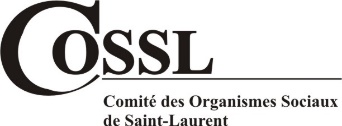 OFFRE D’EMPLOI Coordonnateur-trice du système alimentaireDESCRIPTION DE L’ORGANISME :Le Comité des organismes sociaux de Saint-Laurent (COSSL) est une Table de quartier multiréseaux et intersectorielle ayant comme mission de soutenir la concertation, de susciter et d’appuyer des actions communes, afin d’améliorer les conditions de vie de la population laurentienne.Le Comité Nourrir Saint-Laurent est une instance de concertation du COSSL qui regroupe des acteurs multisectoriels ayant la volonté de développer collectivement notre système alimentaire local de façon collaborative. La démarche Nourrir Saint-Laurent porte la vision que l’ensemble de la communauté se mobilise afin de développer un système alimentaire solidaire, inclusif et durable qui répond à la diversité des citoyenNEs et à leurs besoins d’avoir accès à des aliments sains, locaux et abordables. SOMMAIRE DU POSTE :Le-la Coordonnateur-trice assume un mandat axé sur le développement durable de notre système alimentaire par la mobilisation des parties prenantes essentielles à son enracinement dans la communauté. Il-elle travaillera sous la supervision de la directrice du COSSL et avec le soutien de l’organisatrice communautaire du CIUSSS :PRINCIPALES RESPONSABILITÉS Mobiliser les parties prenantes (citoyens, entreprises, institutions) afin de susciter leur implication au sein de notre système alimentaire.Préparer, animer et coordonner les rencontres du comité Nourrir Saint-Laurent.Contribuer au développement de projets collectifs qui répondent aux priorités du Comité Nourrir Saint-Laurent et de notre réseau.Contribuer à la recherche de fonds et au développement de stratégies de financement pour favoriser la pérennisation de nos projets collectifs et de notre système alimentaire.Assurer le suivi financier du ou des projets en cours.Advenant le cas où d’autre(s) employé(s) ou stagiaire(s) se joignent à l’équipe dans le cadre du système alimentaire, les encadrer et les soutenir dans l’exécution de leurs tâches.Participer à la cellule de crise locale et/ou au plan aviseur du plan collaboratif COVID local pour faire les liens nécessaires au niveau des enjeux en sécurité alimentaire.  Lorsque la situation sanitaire le permettra, organiser le lancement du réseau Nourrir Saint-Laurent.Assumer toute autre tâche qui contribue au développement du système alimentaire. EXIGENCES: 	Détenir un baccalauréat dans un domaine relatif à la nutrition, la sécurité alimentaire ou tout autre domaine jugé pertinentAvoir deux années d’expérience en lien avec la sécurité alimentaire et/ou la nutritionEngagement, sens de l’initiative et autonomieLeadership mobilisateur et esprit d’équipeExcellente capacité de communiquer en français et maitrise de l’anglaisMaîtrise des outils informatiques (Suite Office, bases de données, Internet, outils de partage et de communication)Capacité à gérer plusieurs dossiers de front, à respecter des échéanciers et être centré sur les résultatsÊtre à l’aise dans un contexte communautaire et multiculturelATOUTS : Connaissance du milieu communautaireConnaissance de l’arrondissement Saint-Laurent et de ses enjeux sociauxConnaissance en projet d’économie socialeConnaissance du milieu des affairesCapacité de créer des outils visuels et attrayantsExpérience en gestion de projetsIntérêt marqué pour le travail collectifCONDITIONS : 35 heures par semaine Salaire : selon la grille salariale en vigueur/ milieu syndiquéPossibilité de travail le soir et la fin de semaine en fonction des activités.DURÉE : Contrat jusqu’au 31 mars 2022 (avec possibilité de prolongation) ENTRÉE EN FONCTION :Dès que possiblePOUR POSTULER :	Faites parvenir une lettre de présentation ainsi que votre CV au plus tard le 21 mai 2021 à l’attention de Maria Ximena Florez : direction@cossl.org  Nous vous remercions de votre intérêt pour le poste. Des références seront requises sur demande. Seules les personnes dont la candidature aura été retenue seront contactées.